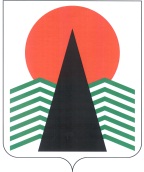 АДМИНИСТРАЦИЯ  НЕФТЕЮГАНСКОГО  РАЙОНАпостановлениег.НефтеюганскО проведении конкурса на замещение вакантных должностей муниципальной службыВ соответствии с решением Думы Нефтеюганского района от 27 мая 2015 года № 605 «Об утверждении порядка проведения конкурса на замещение вакантных должностей муниципальной службы и порядка формирования конкурсной комиссии 
в муниципальном образовании Нефтеюганский район», на основании служебных записок директора департамента строительства и жилищно-коммунального комплекса Нефтеюганского района В.С.Кошакова от 06 марта 2017 года 
№ 14-исх-659 и директора департамента градостроительства и землепользования администрации Нефтеюганского района А.Д.Калашникова от 10 марта 2016 года 
№ 15-исх-1017  п о с т а н о в л я ю:Объявить проведение конкурса на замещение вакантных должностей муниципальной службы:«Специалист-эксперт отдела по транспорту и дорогам департамента строительства и жилищно-коммунального комплекса Нефтеюганского района». «Заместитель председателя комитета по градостроительству департамента градостроительства и землепользования администрации Нефтеюганского района» (далее – конкурс).Определить:Сроки проведения конкурса:Первый этап конкурса – 10 апреля 2017 года 10:00 часов.Второй этап конкурса – 11 апреля 2017 года 11:00 часов.Место проведения конкурса: г.Нефтеюганск, микрорайон 3, дом 21 (здание администрации Нефтеюганского района), кабинет 430.Сроки приёма документов: с момента опубликования объявления 
до 17:30 часов 06 апреля 2017 года.Место приема документов: г.Нефтеюганск, микрорайон 3, дом 21 
(здание администрации Нефтеюганского района), кабинет 210.Отделу кадров и муниципальной службы администрации района (М.В.Пинчукова) осуществлять прием документов в соответствии с решением Думы Нефтеюганского района от 27 мая 2015 года № 605 «Об утверждении порядка проведения конкурса на замещение вакантных должностей муниципальной службы 
и порядка формирования конкурсной комиссии в муниципальном образовании Нефтеюганский район» и настоящим постановлением.Прилагаемое объявление о проведении конкурса подлежит опубликованию в газете «Югорское обозрение» и размещению на официальном сайте органов местного самоуправления Нефтеюганского района.Контроль за выполнением постановления осуществляю лично.Глава района							Г.В.ЛапковскаяПриложение к постановлению администрации Нефтеюганского районаот 14.03.2017 № 378-паОБЪЯВЛЕНИЕо проведении конкурса на замещение вакантных должностей муниципальной службы	Конкурс на замещение вакантной должности муниципальной службы состоится: 10 апреля 2017 года в 10:00 часов – первый	 этап конкурса;11 апреля 2017 года в 11:00 часов – второй этап конкурса.Место проведения конкурса: г.Нефтеюганск, мкр.3, д.21 (администрация Нефтеюганского района), каб.430.Условия конкурса:наименование вакантных должностей:  «специалист-эксперт отдела по транспорту и дорогам департамента строительства и жилищно-коммунального комплекса Нефтеюганского района» (ведущая группа должностей, учрежденная для выполнения функции «специалист»);  «заместитель председателя комитета градостроительства департамента градостроительства и землепользования администрации Нефтеюганского района» (ведущая группа должностей, учрежденная для выполнения функции «руководитель»);квалификационные требования, связанные с уровнем профессионального образования, стажем и опытом работы, предъявляемые к претендентам на замещение вакантных должностей муниципальной службы:а) наличие высшего образования и стажа муниципальной службы не менее двух лет или стаж работы по специальности, направлению подготовки не менее четырех лет. Гражданам, имеющим дипломы специалиста или магистра с отличием, в течение трех лет со дня выдачи диплома необходимо иметь для замещения должностей муниципальной службы ведущей группы не менее одного года стажа муниципальной службы или стажа работы по специальности, направлению подготовки;б) владение знаниями и умение применять на практике:основных положений Конституции Российской Федерации;законодательства Российской Федерации и Ханты-Мансийского автономного округа – Югры по вопросам государственного и муниципального управления, муниципальной службы, применительно к исполнению своих должностных обязанностей;основ организации труда;Устава муниципального образования Нефтеюганский район;нормативных правовых актов по вопросам, входящим в компетенцию муниципального служащего;правил ведения деловых переговоров;порядка работы со служебной информацией;основ делопроизводства;форм и методов работы со средствами массовой информации, если 
в полномочия муниципального служащего входит взаимодействие со средствами массовой информации;правил охраны труда и противопожарной безопасности;правил внутреннего трудового распорядка;положения о структурном подразделении администрации Нефтеюганского района, в котором муниципальный служащий замещает должность муниципальной службы;должностной инструкции.квалификационные требования к профессиональным навыкам:способность определять и разрабатывать стратегию развития отрасли 
(отраслей), структурного подразделения органа местного самоуправления, 
курируемых или возглавляемых муниципальным служащим;способность разрабатывать в рамках своей компетенции комплексные 
программы развития отрасли (отраслей) и анализировать состояние выполнения этих программ;способность полно и объективно оценивать деятельность курируемой 
отрасли, возглавляемого структурного подразделения органа местного 
самоуправления;способность оперативно принимать управленческие решения, 
организовывать их выполнение;способность прогнозировать возможные позитивные и негативные 
последствия принятых управленческих решений; анализировать статистические 
и отчетные данные;способность принимать меры по устранению выявленных в работе 
недостатков;способность создавать команду и здоровый психологический климат 
в коллективе, быть требовательным к себе и подчиненным в выполнении 
поставленных перед отраслью задач;способность к постановке перед подчиненными четких целей и задач;способность эффективно организовывать деятельность подчиненных, 
направлять их на обеспечение выполнения возложенных задач и функций 
(планировать и распределять работу между подчиненными, координировать 
и контролировать их работу), рационально использовать их знания и опыт, повышать их квалификацию, создавать им необходимые условия для работы;способность воспитывать у подчиненных чувство ответственности 
за порученное дело, стимулировать творческую инициативу, направленную 
на повышение эффективности и результативности деятельности;способность анализировать и оценивать деятельность подчиненных, 
контролировать выполнение ими поручений и принятых решений;способность принимать и реализовывать нестандартные решения;способность публично выступать;навыки лидера, организаторские способности;опыт ведения деловых переговоров;способность четко организовывать и планировать выполнение порученных заданий, рационально использовать рабочее время, умение сосредоточиться на главном направлении работы;способность выполнять должностные обязанности самостоятельно, без помощи руководителя или старшего по должности специалиста;способность творчески подходить к решению поставленных задач, быстро адаптироваться к новым условиям и требованиям;способность готовить проекты муниципальных правовых актов, документов и инструктивных материалов по вопросам, находящимся в компетенции муниципального служащего;способность консультировать граждан, представителей организаций и муниципальных служащих других структурных подразделений органа местного самоуправления по вопросам, входящим в компетенцию муниципального служащего;навыки по сбору и систематизации актуальной информации 
в установленной сфере деятельности;навыки делового письма;навыки работы с компьютерной и другой оргтехникой, программными 
продуктами, с интернет и электронной почтой.документы принимаются по адресу: г.Нефтеюганск, мкр.3, дом 21, (администрация Нефтеюганского района), каб.210, с момента опубликования объявления до 17:30 часов 06 апреля 2017 года; конкурс проводится в два этапа:первый этап – рассмотрение представленных документов без участия претендентов;второй этап – тестирование и собеседование. Личное участие претендентов 
во втором этапе обязательно; гражданин, изъявивший желание участвовать в конкурсе, представляет следующие документы:личное заявление о допуске к участию в Конкурсе (по форме согласно приложению 1 к Порядку, утвержденному решением Думы Нефтеюганского района от 27 мая 2015 года № 605 «Об утверждении порядка проведения конкурса на замещение вакантных должностей муниципальной службы и порядка формирования конкурсной комиссии в муниципальном образовании Нефтеюганский район»);собственноручно заполненную и подписанную анкету по форме, установленной уполномоченным Правительством Российской Федерации федеральным органом исполнительной власти;копию паспорта;трудовую книжку либо копию трудовой книжки, заверенную по месту работы, за исключением случаев, когда трудовой договор (контракт) заключается впервые;копию документа об образовании;копию страхового свидетельства обязательного пенсионного страхования, 
за исключением случаев, когда трудовой договор (контракт) заключается впервые;копию свидетельства о постановке физического лица на учет в налоговом органе по месту жительства на территории Российской Федерации;копии документов воинского учета - для граждан, пребывающих в запасе, 
и лиц, подлежащих призыву на военную службу;заключение медицинской организации об отсутствии заболевания, препятствующего поступлению на муниципальную службу;сведения об адресах сайтов и (или) страниц сайтов в информационно-телекоммуникационной сети «Интернет», на которых претендент размещал общедоступную информацию, а также данные, позволяющие его идентифицировать, по форме, установленной Правительством Российской Федерации, за три календарных года, предшествующих году поступления на муниципальную службу.Копии документов представляются с оригиналами для сверки.Подробную информацию о проведении конкурса, об инициаторе конкурса можно получить в администрации Нефтеюганского района по телефонам: (3463)250136, (3463)250130, факс: (3463)290034; адрес электронной почты: PinchukovaMV@admoil.ru; адрес официального сайта органов местного самоуправления Нефтеюганского района: www.admoil.ru.Проект трудового договора по должности муниципальной службы «специалист-эксперт департамента строительства и жилищно-коммунального комплекса Нефтеюганского района»Трудовой договор № ____с муниципальным служащимг.Нефтеюганск 	 	 					«___» _________ 2017 годаДепартамент строительства и жилищно-коммунального комплекса Нефтеюганского района, именуемый в дальнейшем «Работодатель», в лице ________________________________, действующего на основании Устава муниципального образования Нефтеюганский район и Положения о департаменте строительства и жилищно-коммунального комплекса Нефтеюганского района, с одной стороны, и гражданин Российской Федерации ________________, именуемый 
в дальнейшем «Муниципальный служащий», с другой стороны, заключили настоящий трудовой договор о нижеследующем:Общие положения1.1. Настоящий трудовой договор регулирует трудовые отношения между Работодателем и Муниципальным служащим, связанные с прохождением муниципальной службы, в соответствии с Трудовым кодексом Российской Федерации, законодательством Российской Федерации, законодательством Ханты-Мансийского автономного округа – Югры и иными нормативно-правовыми актами, содержащими нормы трудового права.1.2. Работодатель обязуется обеспечить Муниципальному служащему прохождение муниципальной службы в администрации Нефтеюганского района 
в соответствии с Федеральным законом от 02.03.2007 № 25-ФЗ «О муниципальной службе в Российской Федерации», иными федеральными законами, законом Ханты-Мансийского автономного округа – Югры от 20.07.2007 № 113-оз «Об отдельных вопросах муниципальной службы в Ханты-Мансийском автономном округе – Югре» и иными законами Ханты-Мансийского автономного округа – Югры, Уставом муниципального образования Нефтеюганский район. 1.3. Муниципальный служащий обязуется исполнять должностные обязанности по должности муниципальной службы «специалист-эксперт департамента строительства и жилищно-коммунального комплекса Нефтеюганского района» в соответствии с должностной инструкцией Муниципального служащего и соблюдать правила внутреннего трудового распорядка администрации Нефтеюганского района. 1.4. В Реестре муниципальных должностей муниципальной службы в Ханты-Мансийском автономном округе – Югре должность, замещаемая Муниципальным служащим, отнесена к ведущей группе должностей муниципальной службы, учреждаемых для выполнения функции «специалист».Срок действия трудового договора2.1. Трудовой договор заключается на неопределенный срок (бессрочный); 2.2. Дата начала исполнения должностных обязанностей «  __ »_____ 2017 года. Права и обязанности Муниципального служащего:3.1. Муниципальный служащий имеет права, предусмотренные ст.11 Федерального закона от 02.03.2007 № 25-ФЗ «О муниципальной службе в Российской Федерации», иными нормативными правовыми актами о муниципальной службе, трудовым законодательством.3.2. Муниципальный служащий обязан добросовестно исполнять обязанности, предусмотренные трудовым законодательством, статьёй 12 Федерального закона 
от 02.03.2007 № 25-ФЗ «О муниципальной службе в Российской Федерации», выполнять обязательства и требования к служебному поведению, соблюдать ограничения, не нарушать запреты, установленные федеральным законодательством 
и законодательством Ханты-Мансийского автономного округа – Югры.Права и обязанности Работодателя4.1. Работодатель имеет право:требовать от Муниципального служащего исполнения должностных обязанностей, возложенных на него настоящим трудовым договором, Положением о департаменте градостроительства и землепользования администрации Нефтеюганского района, должностной инструкцией Муниципального служащего, а также соблюдения внутреннего трудового распорядка администрации Нефтеюганского района;поощрять Муниципального служащего за безупречное и эффективное исполнение должностных обязанностей;привлекать Муниципального служащего к дисциплинарной ответственности в случае совершения им дисциплинарного проступка;реализовывать иные права, предусмотренные Трудовым кодексом Российской Федерации и законодательством о муниципальной службе.4.2. Работодатель обязан:обеспечить Муниципальному служащему организационно-технические условия, необходимые для исполнения должностных обязанностей;обеспечить предоставление Муниципальному служащему своевременно и в полном объеме выплату денежного содержания, социальных гарантий, установленных Федеральным законом, законом Ханты-Мансийского автономного округа – Югры, Уставом муниципального образования Нефтеюганский район, иными нормативными правовыми актами.соблюдать требования законодательства Российской Федерации и Ханты-Мансийского автономного округа – Югры о муниципальной службе, положения нормативно-правовых актов Ханты-Мансийского автономного округа – Югры и муниципального образования Нефтеюганский район, Устав муниципального образования Нефтеюганский район, а также условия настоящего трудового договора;исполнять иные обязанности, предусмотренные трудовым законодательством и законодательством о муниципальной службе.Оплата труда5.1. Денежное содержание Муниципальному служащему устанавливается 
в соответствии с постановлением Правительства Ханты-Мансийского автономного округа - Югры от 24.12.2007 № 333-п «О нормативах формирования расходов на оплату труда депутатов, выборных должностных лиц местного самоуправления, осуществляющих свои полномочия на постоянной основе, и муниципальных служащих в Ханты-Мансийском автономном округе - Югре», решением Думы Нефтеюганского района от 27.12.2016 № 57 «Об утверждении Положения о денежном содержании муниципальных служащих в органах местного самоуправления Нефтеюганского района» (далее – Положение о денежном содержании) в следующем размере:должностной оклад в размере 2 841рубль в месяц;ежемесячная (персональная) выплата за сложность, напряженность и высокие достижения в работе определяется в соответствии с Положением о денежном содержании;ежемесячная надбавка к должностному окладу за выслугу лет в размере определяется в соответствии с Положением о денежном содержании;ежемесячная надбавка по районному коэффициенту за работу в районах Крайнего Севера и приравненных к ним местностях в размере 1,7;ежемесячная процентная надбавка за работу в районах Крайнего Севера и приравненных к ним местностях в размере ____%;ежемесячная надбавка к должностному окладу за особые условия муниципальной службы определяется в соответствии с Положением о денежном содержании;ж) ежемесячная надбавка к должностному окладу за классный чин в размере _____ рублей;з) ежемесячное денежное поощрение в размере 2,9  должностного оклада; и) денежного поощрения за квартал; к) денежного поощрения за год в размере до двух с половиной месячных фондов оплаты труда. 5.2. Муниципальному служащему выплачиваются премии и поощрения, предусмотренные Положением о денежном содержании, в порядке и на условиях, определяемых указанным Положением.5.3. Заработная плата выплачивается Муниципальному служащему в соответствии с правилами внутреннего трудового распорядка администрации Нефтеюганского района, два раза в месяц 5-го и 20-го числа каждого месяца путем перечисления денежных средств на личный счет Муниципального служащего, открытый в банковском учреждении в валюте Российской Федерации.5.4. Муниципальному служащему предоставляется единовременная выплата при предоставлении ежегодного оплачиваемого отпуска в порядке и на условия, определенных Положением о денежном содержании.Рабочее время и время отдыха6.1. Муниципальному служащему устанавливается 40 (36 – для женщин) часовая рабочая неделя с двумя выходными днями (суббота, воскресенье) 
в соответствии с Трудовым кодексом Российской Федерации, законом Ханты-Мансийского автономного округа - Югры от 20.07.2007 № 113-оз «Об отдельных вопросах муниципальной службы в Ханты-Мансийском автономном округе - Югре» и правилами внутреннего трудового распорядка администрации Нефтеюганского района.6.2. Муниципальному служащему предоставляются:а) ежегодный основной оплачиваемый отпуск продолжительностью 
30 календарных дней;б) ежегодный дополнительный оплачиваемый отпуск за выслугу лет продолжительностью: - при стаже муниципальной службы от 1 года до 5 лет - 1 календарный день;- при стаже муниципальной службы от 5 до 10 лет – 5 календарных дней;- при стаже муниципальной службы от 10 до 15 лет – 7 календарных дней;- при стаже муниципальной службы 15 лет и более – 10 календарных дней.в) ежегодный дополнительный оплачиваемый отпуск за работу в местности, приравненной к районам Крайнего Севера, продолжительностью 16 календарных дней;г) ежегодный дополнительный оплачиваемый отпуск за ненормированный рабочий день продолжительностью 3 календарных дня.7. Условия профессиональной трудовой деятельности, компенсации и льготы 
в связи с профессиональной трудовой деятельностью7.1. Муниципальному служащему обеспечиваются надлежащие организационно-технические условия, необходимые для исполнения должностных обязанностей (рабочее место, защищенное от воздействий вредных и опасных факторов, средства связи, оргтехника и др.)7.2. Муниципальному служащему предоставляются социальные гарантии, компенсации и льготы, предусмотренные Трудовым кодексом Российской Федерации, Федеральным законом от 02.03.2007 № 25-ФЗ «О муниципальной службе в Российской Федерации» и иными нормативными правовыми актами.8. Ответственность сторон трудового договора. Вступление в силу трудового договора, изменение и дополнение трудового договора. Прекращение трудового договораРаботодатель и Муниципальный служащий несут ответственность за неисполнение или ненадлежащее исполнение взятых на себя обязательств в соответствии законодательством Российской Федерации.8.1.1. За нарушение положений Кодекса этики и служебного поведения муниципальных служащих Нефтеюганского района (далее - Кодекс) Муниципальный служащий подлежит моральному осуждению на заседании комиссии по соблюдению требований к служебному поведению муниципальных служащих и урегулированию конфликта интересов в администрации Нефтеюганского района, а в случаях, предусмотренных федеральными законами, нарушение положений Кодекса влечет применение к Муниципальному служащему мер юридической ответственности.Соблюдение Муниципальным служащим положений Кодекса учитывается при проведении аттестации, формировании кадрового резерва для выдвижения на вышестоящие должности, а также при наложении дисциплинарных взысканий.8.2. Запрещается требовать от Муниципального служащего исполнение должностных обязанностей, не установленных трудовым договором и должностной инструкцией.8.3. Трудовой договор вступает в силу со дня, определенного п.2.2. настоящего трудового договора.8.4. Определенные сторонами условия трудового договора могут быть изменены только по соглашению сторон, за исключением случаев, предусмотренных трудовым законодательством.8.5. Изменения и дополнения, вносимые в настоящий трудовой договор, оформляются в виде письменных дополнительных соглашений, которые являются неотъемлемой частью настоящего трудового договора.8.6. Настоящий трудовой договор может быть прекращен (расторгнут) по основаниям, предусмотренным: 8.6.1. Трудовым кодексом Российской Федерации.8.6.2. Законодательством о муниципальной службе, в том числе в связи с утратой доверия в случаях совершения правонарушений, установленных статьями 14.1 и 15 Федерального закона от 02.03.2007 № 25-ФЗ «О муниципальной службе»:- непринятие Муниципальным служащим, являющимся стороной конфликта интересов, мер по предотвращению или урегулированию конфликта интересов;- непредставление Муниципальным служащим либо представление им заведомо недостоверных или неполных сведений о своих доходах, расходах, об имуществе и обязательствах имущественного характера, а также о доходах, об имуществе и обязательствах имущественного характера своих супруги (супруга) и несовершеннолетних детей в случае, если представление таких сведений обязательно;9. Заключительные положения9.1. Споры и разногласия по настоящему трудовому договору разрешаются по соглашению сторон, а в случае если согласие не достигнуто, - в порядке, предусмотренном законодательством.9.2. Настоящий трудовой договор составлен в двух экземплярах, каждый из которых подписывается сторонами. Один экземпляр хранится Работодателем в личном деле Муниципального служащего, второй – у Муниципального служащего. Оба экземпляра имеют одинаковую юридическую силу.Проект трудового договора по должности муниципальной службы «заместитель председателя комитета по градостроительству департамента градостроительства и землепользования администрации Нефтеюганского района»Трудовой договор № ____с муниципальным служащимг.Нефтеюганск 	 	 					«___» _________ 2017 годаАдминистрация Нефтеюганского района, именуемая в дальнейшем «Работодатель», в лице ________________________________, действующего на основании Устава муниципального образования Нефтеюганский район, с одной стороны, и гражданин Российской Федерации ________________, именуемый 
в дальнейшем «Муниципальный служащий», с другой стороны, заключили настоящий трудовой договор о нижеследующем:Общие положения1.1. Настоящий трудовой договор регулирует трудовые отношения между Работодателем и Муниципальным служащим, связанные с прохождением муниципальной службы, в соответствии с Трудовым кодексом Российской Федерации, законодательством Российской Федерации, законодательством Ханты-Мансийского автономного округа – Югры и иными нормативно-правовыми актами, содержащими нормы трудового права.1.2. Работодатель обязуется обеспечить Муниципальному служащему прохождение муниципальной службы в администрации Нефтеюганского района 
в соответствии с Федеральным законом от 02.03.2007 № 25-ФЗ «О муниципальной службе в Российской Федерации», иными федеральными законами, законом Ханты-Мансийского автономного округа – Югры от 20.07.2007 № 113-оз «Об отдельных вопросах муниципальной службы в Ханты-Мансийском автономном округе – Югре» и иными законами Ханты-Мансийского автономного округа – Югры, Уставом муниципального образования Нефтеюганский район. 1.3. Муниципальный служащий обязуется исполнять должностные обязанности по должности муниципальной службы «заместитель председателя комитета 
по градостроительству департамента градостроительства и землепользования администрации Нефтеюганского района» в соответствии с должностной инструкцией Муниципального служащего и соблюдать правила внутреннего трудового распорядка администрации Нефтеюганского района. 1.4. В Реестре муниципальных должностей муниципальной службы в Ханты-Мансийском автономном округе – Югре должность, замещаемая Муниципальным служащим, отнесена к ведущей группе должностей муниципальной службы, учреждаемых для выполнения функции «руководитель».Срок действия трудового договора2.1. Трудовой договор заключается на неопределенный срок (бессрочный); 2.2. Дата начала исполнения должностных обязанностей «  __ »_____ 2017 года. Права и обязанности Муниципального служащего:3.1. Муниципальный служащий имеет права, предусмотренные ст.11 Федерального закона от 02.03.2007 № 25-ФЗ «О муниципальной службе в Российской Федерации», иными нормативными правовыми актами о муниципальной службе, трудовым законодательством.3.2. Муниципальный служащий обязан добросовестно исполнять обязанности, предусмотренные трудовым законодательством, статьёй 12 Федерального закона 
от 02.03.2007 № 25-ФЗ «О муниципальной службе в Российской Федерации», выполнять обязательства и требования к служебному поведению, соблюдать ограничения, не нарушать запреты, установленные федеральным законодательством 
и законодательством Ханты-Мансийского автономного округа - Югры.Права и обязанности Работодателя4.1. Работодатель имеет право:требовать от Муниципального служащего исполнения должностных обязанностей, возложенных на него настоящим трудовым договором, Положением 
о департаменте градостроительства и землепользования администрации Нефтеюганского района, должностной инструкцией Муниципального служащего, 
а также соблюдения внутреннего трудового распорядка администрации Нефтеюганского района;поощрять Муниципального служащего за безупречное и эффективное исполнение должностных обязанностей;привлекать Муниципального служащего к дисциплинарной ответственности в случае совершения им дисциплинарного проступка;реализовывать иные права, предусмотренные Трудовым кодексом Российской Федерации и законодательством о муниципальной службе.4.2. Работодатель обязан:обеспечить Муниципальному служащему организационно-технические условия, необходимые для исполнения должностных обязанностей;обеспечить предоставление Муниципальному служащему своевременно 
и в полном объеме выплату денежного содержания, социальных гарантий, установленных Федеральным законом, законом Ханты-Мансийского автономного округа – Югры, Уставом муниципального образования Нефтеюганский район, иными нормативными правовыми актами.соблюдать требования законодательства Российской Федерации и Ханты-Мансийского автономного округа - Югры о муниципальной службе, положения нормативно-правовых актов Ханты-Мансийского автономного округа - Югры и муниципального образования Нефтеюганский район, Устав муниципального образования Нефтеюганский район, а также условия настоящего трудового договора;исполнять иные обязанности, предусмотренные трудовым законодательством и законодательством о муниципальной службе.Оплата труда5.1. Денежное содержание Муниципальному служащему устанавливается 
в соответствии с постановлением Правительства Ханты-Мансийского автономного округа - Югры от 24.12.2007 № 333-п «О нормативах формирования расходов на оплату труда депутатов, выборных должностных лиц местного самоуправления, осуществляющих свои полномочия на постоянной основе, и муниципальных служащих в Ханты-Мансийском автономном округе - Югре», решением Думы Нефтеюганского района от 08.06.2012 № 233 «Об утверждении Положения 
о денежном содержании муниципальных служащих в органах местного самоуправления Нефтеюганского района» (далее – Положение о денежном содержании) в следующем размере:должностной оклад в размере 3 727 рублей в месяц;ежемесячная (персональная) выплата за сложность, напряженность и высокие достижения в работе определяется в соответствии с Положением о денежном содержании;ежемесячная надбавка к должностному окладу за выслугу лет в размере определяется в соответствии с Положением о денежном содержании;ежемесячная надбавка по районному коэффициенту за работу в районах Крайнего Севера и приравненных к ним местностях в размере 1,7;ежемесячная процентная надбавка за работу в районах Крайнего Севера и приравненных к ним местностях в размере ____%;ежемесячная надбавка к должностному окладу за особые условия муниципальной службы определяется в соответствии с Положением о денежном содержании;ж) ежемесячная надбавка к должностному окладу за классный чин в размере _____ рублей;з) ежемесячное денежное поощрение в размере 2,9  должностного оклада; и) денежного поощрения за квартал; к) денежного поощрения за год в размере до двух с половиной месячных фондов оплаты труда. 5.2. Муниципальному служащему выплачиваются премии и поощрения, предусмотренные Положением о денежном содержании, в порядке и на условиях, определяемых указанным Положением.5.3. Заработная плата выплачивается Муниципальному служащему в соответствии с правилами внутреннего трудового распорядка администрации Нефтеюганского района, два раза в месяц 5-го и 20-го числа каждого месяца путем перечисления денежных средств на личный счет Муниципального служащего, открытый в банковском учреждении в валюте Российской Федерации.5.4. Муниципальному служащему предоставляется единовременная выплата при предоставлении ежегодного оплачиваемого отпуска в порядке и на условия, определенных Положением о денежном содержании.Рабочее время и время отдыха6.1. Муниципальному служащему устанавливается 40 (36 – для женщин) часовая рабочая неделя с двумя выходными днями (суббота, воскресенье) 
в соответствии с Трудовым кодексом Российской Федерации, законом Ханты-Мансийского автономного округа - Югры от 20.07.2007 № 113-оз «Об отдельных вопросах муниципальной службы в Ханты-Мансийском автономном округе - Югре» и правилами внутреннего трудового распорядка администрации Нефтеюганского района.6.2. Муниципальному служащему предоставляются:а) ежегодный основной оплачиваемый отпуск продолжительностью 
30 календарных дней;б) ежегодный дополнительный оплачиваемый отпуск за выслугу лет продолжительностью: - при стаже муниципальной службы от 1 года до 5 лет - 1 календарный день;- при стаже муниципальной службы от 5 до 10 лет – 5 календарных дней;- при стаже муниципальной службы от 10 до 15 лет – 7 календарных дней;- при стаже муниципальной службы 15 лет и более – 10 календарных дней.в) ежегодный дополнительный оплачиваемый отпуск за работу в местности, приравненной к районам Крайнего Севера, продолжительностью 16 календарных дней;г) ежегодный дополнительный оплачиваемый отпуск за ненормированный рабочий день продолжительностью 3 календарных дня.7. Условия профессиональной трудовой деятельности, компенсации и льготы 
в связи с профессиональной трудовой деятельностью7.1. Муниципальному служащему обеспечиваются надлежащие организационно-технические условия, необходимые для исполнения должностных обязанностей (рабочее место, защищенное от воздействий вредных и опасных факторов, средства связи, оргтехника и др.)7.2. Муниципальному служащему предоставляются социальные гарантии, компенсации и льготы, предусмотренные Трудовым кодексом Российской Федерации, Федеральным законом от 02.03.2007 № 25-ФЗ «О муниципальной службе в Российской Федерации» и иными нормативными правовыми актами.8. Ответственность сторон трудового договора. Вступление в силу трудового договора, изменение и дополнение трудового договора. Прекращение трудового договораРаботодатель и Муниципальный служащий несут ответственность 
за неисполнение или ненадлежащее исполнение взятых на себя обязательств 
в соответствии законодательством Российской Федерации.8.1.1. За нарушение положений Кодекса этики и служебного поведения муниципальных служащих Нефтеюганского района (далее – Кодекс) Муниципальный служащий подлежит моральному осуждению на заседании комиссии по соблюдению требований к служебному поведению муниципальных служащих и урегулированию конфликта интересов в администрации Нефтеюганского района, а в случаях, предусмотренных федеральными законами, нарушение положений Кодекса влечет применение к Муниципальному служащему мер юридической ответственности.Соблюдение Муниципальным служащим положений Кодекса учитывается при проведении аттестации, формировании кадрового резерва для выдвижения на вышестоящие должности, а также при наложении дисциплинарных взысканий.8.2. Запрещается требовать от Муниципального служащего исполнение должностных обязанностей, не установленных трудовым договором и должностной инструкцией.8.3. Трудовой договор вступает в силу со дня, определенного пунктом 2.2 настоящего трудового договора.8.4. Определенные сторонами условия трудового договора могут быть изменены только по соглашению сторон, за исключением случаев, предусмотренных трудовым законодательством.8.5. Изменения и дополнения, вносимые в настоящий трудовой договор, оформляются в виде письменных дополнительных соглашений, которые являются неотъемлемой частью настоящего трудового договора.8.6. Настоящий трудовой договор может быть прекращен (расторгнут) 
по основаниям, предусмотренным: 8.6.1. Трудовым кодексом Российской Федерации.8.6.2. Законодательством о муниципальной службе, в том числе в связи 
с утратой доверия в случаях совершения правонарушений, установленных статьями 14.1 и 15 Федерального закона от 02.03.2007 № 25-ФЗ «О муниципальной службе»:- непринятие Муниципальным служащим, являющимся стороной конфликта интересов, мер по предотвращению или урегулированию конфликта интересов;- непредставление Муниципальным служащим либо представление им заведомо недостоверных или неполных сведений о своих доходах, расходах, об имуществе и обязательствах имущественного характера, а также о доходах, об имуществе и обязательствах имущественного характера своих супруги (супруга) и несовершеннолетних детей в случае, если представление таких сведений обязательно;9. Заключительные положения9.1. Споры и разногласия по настоящему трудовому договору разрешаются по соглашению сторон, а в случае если согласие не достигнуто, - в порядке, предусмотренном законодательством.9.2. Настоящий трудовой договор составлен в двух экземплярах, каждый из которых подписывается сторонами. Один экземпляр хранится Работодателем в личном деле Муниципального служащего, второй – у Муниципального служащего. Оба экземпляра имеют одинаковую юридическую силу.14.03.2017№ 378-па№ 378-паРаботодательДепартамент строительства и жилищно-коммунального комплекса Нефтеюганского района628309, Россия, Тюменская область, Ханты-Мансийский автономный округ – Югра, г. Нефтеюганск, ул.Нефтяников, зд. 10ИНН 8604056603 _______________ /____________/ Муниципальный служащий__________________________Паспорт___________________выдан ________________________________________________________________место регистрации: ___________________________________ИНН__________________Пенсионное страховое свидетельство ___________________________________ /_________________/РаботодательАдминистрация Нефтеюганского района628309, Россия, Тюменская область, Ханты-Мансийский автономный округ – Югра, г. Нефтеюганск, 3 мкр., дом 21ИНН 8619005217 _______________ /____________/ Муниципальный служащий__________________________Паспорт___________________выдан ________________________________________________________________место регистрации: ___________________________________ИНН__________________Пенсионное страховое свидетельство ___________________________________ /_________________/